Junior Golf 2024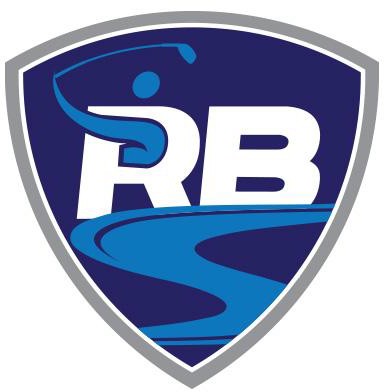 Dear Junior Golfer,My name is Phil McCluskey and I will be your junior coordinator. I would like to welcome you to River Bend Golf and Recreation Area 2024 Junior Program. River Bend Golf and Recreation Area is shifting more focus to encourage the development of junior golfers for the future of the game. We believe that golf provides many skills that can be carried into everyday life and to future workforce for all juniors. In the pages to follow we will outline what being a junior passholder is all about. Our intent is that this document will be able to answer all your questions and give you clarity of what is expected of junior members in the 2023 golf season. Junior orientation will take place on Sunday, May5th from 2:00pm – 4:00pm in the River Room at the River Bend Golf and Recreation Area. Parents and juniors are strongly encouraged to attend this event to familiarize themselves with what River Bend has to offer for our new and continuing junior pass holders. There will be something for every junior member regardless of skill level. If you have any questions, comments, or suggestions please feel free to contact me at golf@rbgra.ca or you are welcome to call the pro shop at 403-343-8311 ext 1.Yours Truly, Phil McCluskeyAt River Bend we pride ourselves in working as a team. Please meet your Professional Staff:Rob Macpherson General Manager gm@rbgra.caPhil McCluskey Director of Golf golf@rbgra.caLogan HillAssociate Professional lhill@rbgra.caCode of Conduct on the Golf CourseRiver Bend Golf and Recreation Area takes great pride in being one of the best public courses in Central Alberta. Below is our Code of Conduct that are expected to be followed while at the golf course.AttireAll clothing must be worn in a neat and respectable manner. Unacceptable clothing items include:Cut offs/short shorts, tank tops and crop tops.Electronic DevicesUse of headphones, iPods or other electronic music equipment, for safety reasons, are not permitted while on the course but can be used on the practice facilities.Cell phones are to be kept on vibration mode when at the club.Course Conduct and Pace of PlayYou are a guest when visiting other clubs and you represent yourself as well as River Bend Golf and Recreation Area. It is important to respect the values and standards of other clubs and adhere to their policies should a stricter code exist. Please be aware that dress codes may be different at other clubs.Abusive or inappropriate conduct or language, including temperamental outburst, throwing or breaking clubs, any form of cheating or abuse of the golf course in any way is unacceptable and will not be tolerated.Juniors are expected to play a round of 18 holes in 4 hours and 9 holes in 2 hours. Slow play will not be tolerated.PrivilegesJuniors must be at least 18 years of age to drive a golf cart, if they are not 18, they will have to walk or be accompanied by an adult driver.Juniors can book tee times after 2pm everyday unless accompanied by adult then they can play anytime.Violations of the Code of Conduct:If a minor violation occurs, the individual will get a warning from one of the professional staff and will be expected to correct their behavior. If a serious violation occurs, the individual will be removed or excluded from any Junior Program or activities until the incident has been resolved.WHAT’S AVAILABLEFUNdamental Clinics $90/JuniorFundamental Clinics are geared towards BEGINNER junior golfers aged 6-14 (groups will be split according to age). During these clinics we will work on how to hold the golf club, safety and golf etiquette. We will also work on all the fundamentals of golf putting, chipping and the full swing.Clinic Dates:Clinic One Saturday May 4th, Sunday May 5th, and Saturday 11th Clinic Two Saturday June 1st, Sunday June 2nd, and Saturday June 8th Clinic Three Saturday July 6th, Sunday July 7th, and Saturday July 13thTimes and how to book:There will be two  sessions for each clinic 9:30am-10:45am11:00am-12:15pmLimit 24 students per clinic time.More sessions will be added if there is enough interest.Placement CampsFeel like you are done with Fundamental Clinics but want to do more with golf? Join us in our Placement Camps and we will help you determine your next steps. During Placement Camps we will go through all the fundamentals of golf and gauge whether you are ready for our Mini Links League or for our Junior League.Placement Camps – No Charge Saturday May 25th from 10am-12pm* Every Junior must partake in our placement camps in order to play in our Mini Links League or our Junior League.How Will I Be Placed?Staying in FUNdmentals another yearYou are still learning how to hold the golf club and where the ball should be in your stance.You are still learning how to consistently hit the golf ball.Graduating from FUNdamentals to the Mini Links LeagueYou have an excellent understanding on how to hold the golf club and where the ball should be in your stance.You are able to consistently hit the golf ball.You are still learning course management.You have not broken 45 on the Mini Links.Graduating from the Mini Links League to Junior LeagueYou have an excellent understanding on how to hold the golf club and where the ball should be in your stance.You are able to consistently hit the golf ball.You have a good concept of course management.You have broken 45 on the Mini Links twice.Mini Links League - $50 per childMini Links League will run every SundayStarting June 4th from 3:00pm-4:30pmThis league is geared towards those who have graduated from our FUNdamental Clinics but need to learn more about how to play the game of golf. During the Month of June (2nd, 9th and 23rd) The Mini Links League will be unsupervised, we encourage parents to come along with the kids. Scores will be recorded and handed into the pro shop after each round.In order to graduate from our Mini Links League to our Junior League you will have to shoot 45 twice on our mini links course.*Fees include all green fees, one large range bucket prior to playing and the year end windup.** There will be no Mini Links League June 16th, August 5th and August 18th Mini Links League Wind Up August 25th – Details to comeJunior League - $50/Pass Holder Junior and $150/Non Pass Holder JuniorJunior league is geared towards those who know how to play the game of golf and can play nine holes of golf unassisted. There will be no lessons included for Junior League players.EVERY Junior League Member will start the year off at the junior tees. Once you have shot 45 on these tees then you can move back to the yellow tees. Once you have shot 45 on the yellow tees then you can move back to the white tees, and so on.Tee times will be blocked every Sunday at 4:00pm for Junior League Members – it is YOUR responsibility to book your tee time by calling the pro shop 403-343-8311 ext 1. If tee times are not booked by the prior Friday night at 7:00pm, tee times will be released to the public.*Fees include all green fees, one large range bucket prior to playing and the year end windup.** There will be no Junior League June 16th, August 5th and August 18thJunior League Wind Up August 25th – Details to comeWant Even More?Book a private lesson with any of our professional staff. Lessons are $40/30min lessonContact your golf professional directlyRob Macpherson General Manager gm@rbgra.caPhil McCluskey Director of Golf golf@rbgra.caLogan HillAssociate Professional lhill@rbgra.ca